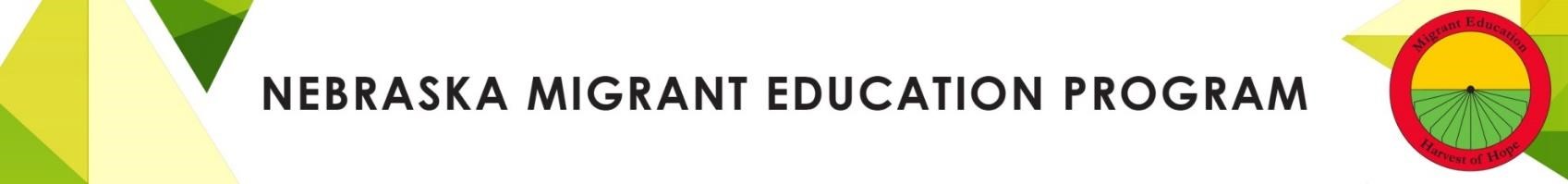 QUALIFYING ACTIVITIES LIST The tables below show the agricultural breakdown and growing season by county. ALFALFA 	APPLE ORCHARD 	BEEF PRODUCTION & PROCESSING FEEDLOT/RANCH 	CHICKEN PRODUCTION & 	CHICORY PROCESSING CORN 	DAIRY FARM 	DRY BEANS EGGS 	ELEVATOR 	FARM HAND FISHING 	HOG FARM  	MILO NURSERY 	ONIONS 	PEACHES PECANS 	POPCORN 	PORK PRODUCTION & PROCESSING POTATOES 	TURKEY PRODUCTION & 	PUMPKINS PROCESSING  SHEEP 	SOYBEANS 	SUGAR BEETS SUNFLOWERS 	TOMATOES 	VINEYARD WATERMELON 	WHEAT 	 ALFALFA - BAILING APPLES - GRADING  BEEF - CUTTING ALFALFA - CHOPPING APPLES - HARVESTING  BEEF - DEBONING ALFALFA - CUTTING APPLES - PACKAGING BEEF - EVISCERATING ALFALFA - FERTILIZING  APPLES - PICKING BEEF - HANGING ALFALFA - HARVESTING APPLES - SORTING BEEF - PACKAGING ALFALFA - IRRIGATING  APPLES - WASHING BEEF - SKINNING ALFALFA -  PELLETING APPLES - WEIGHING BEEF - SLAUGHTERING ALFALFA - PLANTING APPLES - SLICING  BEEF - SPLITTING CARCASSES ALFALFA - PREPARING FIELD APPLE TREE - PLANTING  BEEF - TRIMMING ALFALFA - SPRAYING  APPLE TREE - PRUNING CATTLE - BRANDING CHICKEN - CATCHING CHICORY - CULTIVATING CATTLE - BREEDING CHICKEN - CUTTING CHICORY - FERTILIZING CATTLE - CALVING CHICKEN - EVISCERATING CHICORY - HARVESTING CATTLE - CLEANING PENS CHICKEN - FEEDING CHICORY - IRRIGATING CATTLE - FEEDING  CHICKEN - PACKAGING CHICORY - PLANTING CATTLE - FENCING CHICKEN - PEN CLEANING CHICORY - PREPARING FIELD CATTLE - HERDING CHICKEN - PREPARING FEED CHICORY - WEEDING CATTLE - PEN RIDING  CHICKEN - SLAUGHTERING  CATTLE - PREPARING FEED CHICKEN - SORTING  CATTLE - SORTING CHICKEN - TRIMMING BEAK CATTLE - STUNNING  CHICKEN - VACCINATING CATTLE - TAGGING CATTLE - VACCINATING  CORN - CULTIVATING  DAIRY COWS - CALVING DRY BEANS - CULTIVATING CORN - DETASSELING DAIRY COWS - CLEANING STALLS DRY BEANS - HARVESTING CORN- FERTILIZING DAIRY COWS - FEEDING DRY BEANS - IRRIGATING CORN- HARVESTING DAIRY COWS - HERDING DRY BEANS - PLANTING CORN - IRRIGATING DAIRY COWS - MILKING DRY BEANS - PREPARING FIELD CORN - PLANTING DRY BEANS - PREPARING FIELD CORN - PLANTING DRY BEANS - WEEDING DRY BEANS - WEEDING EGGS - PACKAGING ELEVATOR - MIXING FEED FARM HAND-MENDING FENCE EGGS - SORTING ELEVATOR - UNLOADING GRAIN FISH - CATCHING HOG – BREEDING MILO - CULTIVATING  FISH - CLEANING HOG - CLEANING PENS MILO - HARVESTING FISH - CUTTING HOG – FEEDING MILO - IRRIGATING FISH - DRESSING HOG - PREPARING FEED MILO - PLANTING FISH - PACKAGING HOG - TAGGING  MILO - PREPARING FIELD FISH - PACKAGING HOG - TAGGING  MILO - ROGUING FISH - SCALING HOG - VACCINATING MILO - ROGUING FISH - SCALING HOG - VACCINATING FISH - SORTING HOG - WASHING CORN - PREPARING FIELD CORN - ROGUING CORN - SORTING NURSERY - CULTIVATING ONIONS - FERTILIZING PEACHES - HARVESTING NURSERY - FERTILIZING ONIONS - HARVESTING PEACHES - PICKING NURSERY - IRRIGATING ONIONS- PLANTING PEACH - PRUNING TREES NURSERY - PLANTING ONIONS - PREPARING FIELD PEACHES - SORTING NURSERY - POTTING ONIONS - SORTING NURSERY - PRUNING ONIONS - THINNING NURSERY - THINNING ONIONS - WEEDING NURSERY - WEEDING PECANS - PLANTING POPCORN - PREPARING FIELD PORK - EVISCERATING PECANS - HARVESTING POPCORN - PLANTING PORK - MEAT CUTTING POPCORN - CULTIVATING PORK - PACKAGING POPCORN - HARVESTING PORK - SKINNING POPCORN - IRRIGATING PORK - SLAUGHTERING PORK - STUNNING POTATOES - CULTIVATING TURKEY - CUTTING  PUMPKINS - CULTIVATING  POTATOES - HARVESTING TURKEY - PACKAGING PUMPKINS - FERTILIZING POTATOES - IRRIGATING TURKEY - SORTING PUMPKINS - HARVESTING POTATOES - PLANTING TURKEY - SLAUGHTERING PUMPKINS - IRRIGATING POTATO - PREPARING FIELD TURKEY - TRIMMING BEAKS PUMPKINS - PLANTING POTATOES - SORTING PUMPKIN - PREPARING FIELD POTATOES - THINNING PUMPKINS - WEEDING POTATOES - WEEDING SHEEP - FEEDING SOY BEAN - PREPARING FIELD SUGAR BEETS - CULTIVATING SHEEP - HERDING SOY BEANS - CULTIVATING SUGAR BEETS - FERTILIZING SHEEP - SHEERING SOY BEANS - FERTILIZING SUGAR BEETS - HARVESTING SHEEP - SHEERING SOY BEANS - HARVESTING SUGAR BEETS - IRRIGATING SHEEP - SHEERING SOY BEANS - IRRIGATING SUGAR BEETS - PREPARING FIELD SHEEP - SHEERING SOY BEANS - PLANTING SUGAR BEETS - SORTING SHEEP - SHEERING SUGAR BEETS - THINNING SHEEP - SHEERING SUGAR BEETS - UNLOADING SHEEP - SHEERING SUGAR BEETS - WASHING SHEEP - SHEERING SUGAR BEETS - WEEDING SHEEP - SHEERING SUGAR BEETS - WEIGHING SUNFLOWER - CULTIVATING  TOMATOES - CLEANING PLANTS GRAPES - HARVESTING  SUNFLOWER - FERTILIZING TOMATOES - PACKAGING GRAPES - IRRIGATING SUNFLOWER - HARVESTING TOMATOES - PICKING GRAPES - PICKING SUNFLOWER - IRRIGATING  TOMATOES - PLANTING GRAPES - PREPARING BEDDING SUNFLOWER - PLANTING TOMATOES - SORTING  GRAPE VINE - CLEANING SUNFLOWER - PREPARING FIELD TOMATOES - WEEDING GRAPE VINE - PLANTING SUNFLOWER - WEEDING GRAPE VINE - PRUNING  GRAPE VINE - REPAIRING FENCE GRAPE VINE - TRANSPLANTING GRAPE VINE - TYING  GRAPE VINE - WEEDING VINEYARD - REPAIRING FENCE WATERMELONS - CULTIVATING  WHEAT - CULTIVATING WATERMELONS - FERTILIZING  WHEAT - FERTILIZING FIELDS WATERMELONS - HARVESTING WHEAT - HARVESTING WATERMELONS - PICKING WHEAT - IRRIGATING WATERMELONS- PLANTING WHEAT - PLANTING  WATERMELON - PREPARING FIELD WHEAT - PREPARING FIELD  